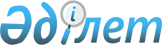 Об утверждении объемов субсидий по направлениям субсидирования развития племенного животноводства, повышения продуктивности и качества продукции животноводства на 2019 год
					
			Утративший силу
			
			
		
					Постановление акимата Мангистауской области от 7 марта 2019 года № 44. Зарегистрировано Департаментом юстиции Мангистауской области 12 марта 2019 года № 3836. Утратило силу постановлением акимата Мангистауской области от 10 октября 2019 года № 221
      Сноска. Утратило силу постановлением акимата Мангистауской области от 10.10.2019 № 221 (вводится в действие по истечении десяти календарных дней после дня его первого официального опубликования).
      В соответствии с Законами Республики Казахстан от 23 января 2001 года "О местном государственном управлении и самоуправлении в Республике Казахстан" и от 8 июля 2005 года "О государственном регулировании развития агропромышленного комплекса и сельских территорий", акимат Мангистауской области ПОСТАНОВЛЯЕТ:
      1. Утвердить объемы субсидий по направлениям субсидирования развития племенного животноводства, повышения продуктивности и качества продукции животноводства на 2019 год, согласно приложению к настоящему постановлению.
      2. Государственному учреждению "Управление сельского хозяйства Мангистауской области" (С.С. Калдыгул) обеспечить государственную регистрацию настоящего постановления в органах юстиции, его официальное опубликование в Эталонном контрольном банке нормативных правовых актов Республики Казахстан и средствах массовой информации, размещение на интернет-ресурсе акимата Мангистауской области.
      3. Контроль за исполнением данного постановления возложить на заместителя акима Мангистауской области Бисакаева У.С.
      4. Настоящее постановление вступает в силу со дня государственной регистрации в органах юстиции и вводится в действие по истечении десяти календарных дней после дня его первого официального опубликования. Объемы субсидий по направлениям субсидирования развития племенного животноводства, повышения продуктивности и качества продукции животноводства на 2019 год
					© 2012. РГП на ПХВ «Институт законодательства и правовой информации Республики Казахстан» Министерства юстиции Республики Казахстан
				
      Аким Мангистауской области 

Е. Тугжанов
Приложениек постановлению акиматаМангистауской областиот "7" марта 2019 года№ 44
№
Направление субсидирования
Нормативы субсидий на 1 единицу, тенге
Объем субсидий
Сумма субсидий, тысяч тенге
Овцеводство
Овцеводство
Овцеводство
Овцеводство
1
Ведение селекционной и племенной работы: племенное маточное поголовье
2 500
6000 голов
15 000,0
2
Приобретение племенных баранов-производителей
8 000
50 голов
400,0
3
Приобретение племенного маточного поголовья коз
40 000
100 голов
4 000,0
4
Организация искусственного осеменения маточного поголовья овец в крестьянских (фермерских) хозяйствах и сельскохозяйственных кооперативах
1 000
5000 голов
5 000,0
Всего:
24 400,0
Мясное скотоводство
Мясное скотоводство
Мясное скотоводство
Мясное скотоводство
1
Приобретение отечественных племенных быков-производителей мясных пород
 

150 000
 

10 голов
 

1 500,0
Всего:
1 500,0
Молочное и молочно-мясное скотоводство
Молочное и молочно-мясное скотоводство
Молочное и молочно-мясное скотоводство
Молочное и молочно-мясное скотоводство
1
Приобретение племенного маточного поголовья: отечественный или импортированный из стран СНГ
 

150 000
 

10 голов
 

1 500,0
Всего:
1 500,0
Коневодство
Коневодство
Коневодство
Коневодство
1
Приобретение племенных жеребцов
 

100 000
 

10 голов
 

1 000,0
2
Удешевление стоимости производства и переработки кобыльего молока
 

60
 

10 000 килограмм
 

600,0 
Всего:
1 600,0
Верблюдоводство
Верблюдоводство
Верблюдоводство
Верблюдоводство
1
Приобретение племенных верблюдов-производителей
 

100 000
 

19 голов
 

1 900,0
2
Удешевление стоимости производства и переработки верблюжьего молока
 

55
 

20 000 килограмм
 

1 100,0
Всего:
3 000,0
Мясное птицеводство
Мясное птицеводство
Мясное птицеводство
Мясное птицеводство
1
Приобретение племенного суточного молодняка родительской/ прародительской формы у отечественных и зарубежных хозяйств
 

600
 

3 000 голов
 

1 800,0
Всего:
1 800,0
Яичное птицеводство
Яичное птицеводство
Яичное птицеводство
Яичное птицеводство
1
Приобретение племенного суточного молодняка птиц финальной формы, полученной в птицефабрике, зарегистрированной в республиканской палате
 

60
 

20 000 голов
 

1 200,0
Всего:
1 200,0
Итого:
Итого:
35 000,0